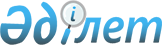 Об утверждении тарифов для населения на сбор, транспортировку, сортировку и захоронение твердых бытовых отходов по Шемонаихинскому району (г. Шемонаиха, п. Усть-Таловка)Решение Шемонаихинского районного маслихата Восточно-Казахстанской области от 9 февраля 2024 года № 13/3-VIII
      В соответствии с подпунктом 3) пункта 3 статьи 365 Экологического кодекса Республики Казахстан, подпунктом 15) пункта 1 статьи 6 Закона Республики Казахстан "О местном государственном управлении и самоуправлении в Республике Казахстан", приказом Министра экологии, геологии и природных ресурсов Республики Казахстан от 14 сентября 2021 года № 377 "Об утверждении Методики расчета тарифа для населения на сбор, транспортировку, сортировку и захоронение твердых бытовых отходов" (зарегистрирован в Реестре нормативных правовых актов за № 24382) Шемонаихинский районный маслихат РЕШИЛ:
      1. Утвердить тарифы для населения на сбор, транспортировку, сортировку и захоронение твердых бытовых отходов по Шемонаихинскому району согласно приложению к настоящему решению.
      2. Настоящее решение вводится в действие по истечении десяти календарных дней после дня его первого официального опубликования. Тарифы для населения на сбор, транспортировку, сортировку и захоронение твердых бытовых отходов по Шемонаихинскому району (г. Шемонаиха, п. Усть-Таловка)
					© 2012. РГП на ПХВ «Институт законодательства и правовой информации Республики Казахстан» Министерства юстиции Республики Казахстан
				
      Председатель Шемонаихинского районного маслихата 

М. Желдыбаев
Приложение к решению 
Шемонаихинского 
районного маслихата 
от 9 февраля 2024 года 
№ 13/3-VIII
    №
Наименование
Расчетная единица
Стоимость услуг, тенге (без НДС)
Стоимость услуг, тенге (с НДС)
город Шемонаиха
город Шемонаиха
город Шемонаиха
город Шемонаиха
город Шемонаиха
1
Домовладения благоустроенные 
житель/месяц
625,16
700,18
2
Домовладения неблагоустроенные 
житель/месяц
706,6
791,39
3
Годовой тариф на единицу (объем)
1 м3
2874,3
3219,22
поселок Усть-Таловка
поселок Усть-Таловка
поселок Усть-Таловка
поселок Усть-Таловка
поселок Усть-Таловка
1
Домовладения благоустроенные
житель/месяц
625,05
700,05
2
Домовладения неблагоустроенные
житель/месяц
706,48
791,25
3
Годовой тариф на единицу (объем)
1 м3
2873,8
3218,66